Sve prijavljene pozivamo, ako su zainteresovani da u narednom periodu inovaciju objavimo na našoj web stranici www.inn-tech.ba ili u časopisu INN&TECH - časopis za promociju tehnike, tehnologije, inovatorstva, inovativnosti i IT tehnologija, uz vašu saglasnost. Časopis se izdaje u printanom i elektronskom izdanju.  (primjer objave pogledati na stranici časopisa www.inn-tech.ba) P R I J A V Aza 2. Sajam inovacija i inovativnosti „INN&TECH“P R I J A V Aza 2. Sajam inovacija i inovativnosti „INN&TECH“P R I J A V Aza 2. Sajam inovacija i inovativnosti „INN&TECH“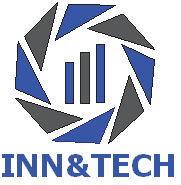 2. Sajam inovacija i inovativnosti INN&TECHSarajevo, 24. januar  2024.Organizator: CENTAR ZA RAZVOJ I PROMOCIJU INOVATORSTVA, TEHNIKE I INFORMACIONIH TEHNOLOGIJA „CRPIT“Sarajevo, Braće Begić 19, 71000www.inn-tech.bae-mail: crpit.sa@gmail.commob: 061/831-451PODACI O PRIJAVITELJU(Upisati podatke ustanove, za samostalne autore upisati lične podatke) Ustanova/organizacija/udruženje/škola/fakultet Podaci kontakt osobe: Ime i prezime, telefon, e-mail: Ustanova/organizacija/udruženje/škola/fakultet Podaci kontakt osobe: Ime i prezime, telefon, e-mail:KATEGORIJA(Označiti kategoriju za koju se pravljujete)INOVATORISTUDENTI INOVATORIUČENICI SREDNJIH ŠKOLAUČENICI OSNOVNIH ŠKOLAINOVATORISTUDENTI INOVATORIUČENICI SREDNJIH ŠKOLAUČENICI OSNOVNIH ŠKOLANAZIV INOVACIJEPODACI O AUTORU/ AUTORIMA(Ako je više autora, upisati  podatke svih)Ime i prezime:...Datum rođenja:...Za učenike, upisati razred:...Mentor (za učenike):...Ime i prezime:...Datum rođenja:...Za učenike, upisati razred:...Mentor (za učenike):...OPIS INOVACIJEKRATKI OPIS INOVACIJE:NAMJENA INOVACIJE:KRATKI OPIS INOVACIJE:NAMJENA INOVACIJE:POTREBNO ZA POSTAVKU IZLOŽBE(Izlagači mogu sami pripremiti izložbeni sto)Površina stola za postavku inovacije: __________ m2Potrebna električna energija (da/ne):  Za inovacije koje nemaju prototip, maketu ili model, opisati način na koji će se inovacija prezentirati: Površina stola za postavku inovacije: __________ m2Potrebna električna energija (da/ne):  Za inovacije koje nemaju prototip, maketu ili model, opisati način na koji će se inovacija prezentirati: DOSTAVA PRIJAVEPRIJAVU DOSTAVITI ELEKTRONSKI NA E-MAIL: crpit.sa@gmail.comROK ZA PRIJAVU: 25.12.2023.Dodatne informacija na broj: 061/831-451PRIJAVU DOSTAVITI ELEKTRONSKI NA E-MAIL: crpit.sa@gmail.comROK ZA PRIJAVU: 25.12.2023.Dodatne informacija na broj: 061/831-451SAGLASNOST ZA OBJAVU INOVACIJE NA WEB STRANICI ILI U ČASOPISU INN&TECHJa (ime i prezime) ________________________________________ saglasan sam da moja inovacija pod nazivom ____________________________________________________ bude objavljena u časopisu INN&TECH ili na web stranici www.inn-tech.baPotpis autora/inovatora: (Za učenike, saglasnost potpisuje mentor/direktor/roditelj)PROSTOR ZA OPŠIRNIJI OPIS INOVACIJE ZA OBJAVU Opširniji opis inovacije za objavu (do dvije stranice A4):Namjena inovacije:Prednost inovacije:Dodatni opis:Fotografije (do 4 fotografije+fotografija autora):